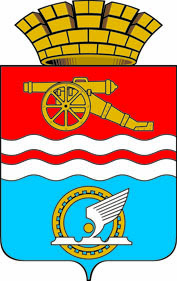 СВЕРДЛОВСКАЯ ОБЛАСТЬАДМИНИСТРАЦИЯ КАМЕНСК-УРАЛЬСКОГО ГОРОДСКОГО ОКРУГАПОСТАНОВЛЕНИЕот 15.10.2020  № 770Об организации места для временного пребывания пациентов с легким и бессимптомным течением новой коронавирусной инфекции и медицинских работников, оказывающих помощь пациентам с новой коронавирусной инфекциейВ соответствии с п.8 протокола заседания оперативного штаба по предупреждению возникновения и распространения на территории Свердловской области новой коронавирусной инфекции (2019-nCoV)               от 14.10.2020 № 70 Администрация Каменск-Уральского городского округа  ПОСТАНОВЛЯЕТ:1. С 16 октября 2020 года организовать место для временного пребывания пациентов с легким и бессимптомным течением новой коронавирусной инфекции и медицинских работников, оказывающих помощь пациентам с новой коронавирусной инфекцией, на 100 человек на базе гостиницы «ЭкономЪ», принадлежащей индивидуальному предпринимателю Волосниковой Галине Петровне. 2. Рекомендовать ГАУЗ СО «Городская больница г. Каменск-Уральский» (М.А. Чарипов) обеспечить медицинское обслуживание пациентов с легким и бессимптомным течением новой коронавирусной инфекции, находящихся в месте для временного пребывания на базе гостиницы «ЭкономЪ», исходя из фактического количества пациентов. 3. Разместить настоящее постановление на официальном сайте муниципального образования.	4. Контроль за исполнением настоящего постановления возложить на заместителя главы Администрации городского округа Д.Н. Нестерова.И.о. главы Каменск-Уральского городского округа				         А.А. Герасимов